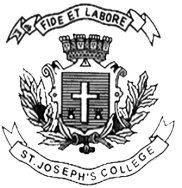 St. Joseph’s College (Autonomous)End-Semester Examination- April 2018IV Semester EJP- Optional English OE- 413(For supplementary candidates)Do not write the register number on the question paperPlease attach the question paper along with the answer script.Time allotted: 90 minutes						Marks: 35Instructions:1. You are allowed to use a dictionary.2. This Question paper has TWO sections andONE printed sheet.3. Every answer MUST be substantiated with close textual readings of the poems and essays you have done.I. Answer any ONE of the following questions in about 250 words: (15 marks)                                             In what ways to Sir Andrew Freeport and Sir Roger de Coverley represent  dominant, opposing political camps of the time in Steele’s ‘The Spectator’s Club’?Comment on Boswell as biographer?Why does Dryden refer to Mac Flecknoe as “true-blue Protestant poet”? What are the politico-religious implications of this on the satire?II. Answer any TWO of the following questions in about 200 words each: (2x10=20)Stuart Hall once pointed out that when he arrived in England from Jamaica, he—of course—knew all about daffodils because he had been taught Wordsworth's poem in school. What he didn't know: the names of the flowers in Jamaica, his homeland. Is that the case with you too? Does this mean that we should not read ‘Daffodils’? Defend your position through a close reading of the poem.Shelley’s ‘Ode to the West Wind’ is not a paean of praise to a wonder of nature but a desperate Marxist appeal for revolutionary change. Discuss.Coleridge’s ‘Kubla Khan’ is a drug-induced piece of nonsense. Defend the poem against this charge.How is Keats’ ‘Ode to a Nightingale’ illustrative of his idea of negative capability?